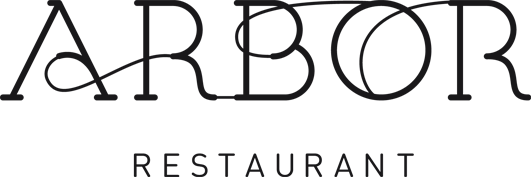 Sunday Lunch Menu2 Courses £22 or 3 courses £26StartersCrispy Chinese Pork Belly Bites, Miso Dressing(Gluten Soya Sesame))Smoked Chalk Stream Trout, Watercress, Sourdough (Gluten Sulphites Fish)Soup of the Day and Warm Sourdough (V)(Gluten Milk)MainsRoast Loin of Pork, Crackling, Sage and Onion Stuffing, Apple Sauceserved with Garlic and Thyme Roast Potatoes, Roast Parsnips, Carrot and Swede, Buttered Greens(Gluten Milk Sulphites)Pumpkin Tortellini, Herb Butter, Crispy Onions (V)(Gluten Milk Sulphites)Beef Smash Burger, American Cheese and Pickles, Koffman Chips(Soya Sulphites Gluten Milk)Beer Battered Pollock, Buttered Peas, Tartar Sauce and Koffman Chips (Fish Gluten Milk)To FinishWhole Nut Chocolate Brownie, Vanilla Ice Cream (V)(Almond Hazelnut Soya Egg Gluten Milk)Sticky Toffee Pudding, Butterscotch, Clotted Cream Ice Cream (V)(Soya Egg Gluten Milk) V = Vegetarian, Allergens in (brackets) are present within the dish. Please inform a member of staff of any guest’s dietary requirements to ensure there is no cross confirmation as allergens are used in our kitchen. All measures are taken to ensure we are attentive to guests’ requirements, however, please note that we cannot guarantee there would be no trace of allergens.We Practice fair tipping which means our team receive 100% of your gratuity (after the taxman’s cut) A discretionary 12.5% gratuity will be added to your bill.